February 2019 Activities of the Service Structure Committee 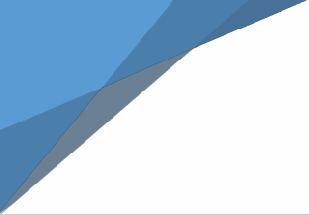 The Service Structure Committee met twice in February. The requirements for Regions to send a representative to the Board of Trustees was finalized. The committee continued to talk about service entities. A group was formed to work on the ABC presentation.The report given at the 2017 ABC in San Diego, CA will be reviewed to set goals for our next year of work.Current Committee members are:If you would like to participate in this important work for the future of ACA WSO please feel free to contact Marcia J. at secretary@adultchildren.org On behalf of the committee, we are grateful to be of service to the fellowship that has given so much to us and many others.Marcia J.Service Structure Committee ChairMarcia J. (Chair) IACharlie H. (Vice Chair) VASarah O. NJJosh W. DCJim B. FLCarole C. CAMatt K. WIMiles C. ONTBonnie K-M TX